附件1.山东省“专精特新”中小企业信贷对接服务系统网址https://www.sdcytrz.com/ZJTX/ProductList手机端二维码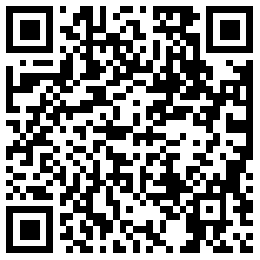 技术支持电话：0531-51782505，13156113055